Publicado en 28029 el 26/12/2016 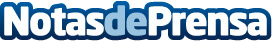 Irene X publica 'Fe ciega', poemario ilustrado que ve el amor como cuestión de fe Fe ciega es un libro de amor, para el amor, conocedor que no hay lugar al que regresar una vez hecho el camino: “No te vayas siempre me ha parecido una orden, una crueldad egoísta provocada por el pánico del ser humano a perder, pero no te vayas”. Fe ciega posiblemente no sea un libro, sino una hoguera en la que gritar: “El amor es ciego y el nuestro a primera vista”Datos de contacto:HARPO LIBROS626530184Nota de prensa publicada en: https://www.notasdeprensa.es/irene-x-publica-fe-ciega-poemario-de-amor-y-pasion-con-controvertidas-ilustraciones-de-aixa-bonilla Categorias: Literatura http://www.notasdeprensa.es